这里是北大，让您圆梦的地方！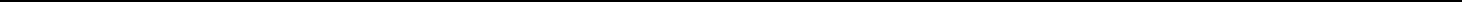 北京大学研修班报名表个人资料个人资料个人资料个人资料个人资料个人资料个人资料个人资料个人资料姓    名英文名（如有）英文名（如有）身份证件种类         身份证                                  港澳台地区身份证        外籍护照         身份证                                  港澳台地区身份证        外籍护照         身份证                                  港澳台地区身份证        外籍护照         身份证                                  港澳台地区身份证        外籍护照         身份证                                  港澳台地区身份证        外籍护照         身份证                                  港澳台地区身份证        外籍护照         身份证                                  港澳台地区身份证        外籍护照         身份证                                  港澳台地区身份证        外籍护照证件号码性    别出生日期年   月   日年   月   日出 生 地出 生 地省/直辖市      市/县省/直辖市      市/县省/直辖市      市/县省/直辖市      市/县籍    贯省/直辖市     市省/直辖市     市民    族民    族政治面貌政治面貌办公地址邮    箱邮    箱手    机办公电话办公电话办公传真办公传真工作背景工作背景工作背景工作背景工作背景工作背景工作背景工作背景工作背景全职工作时间全职工作时间年     月年     月年     月担任管理工作时间担任管理工作时间年    月年    月目前工作单位名称目前工作单位名称单位网址单位网址现任职务现任职务技术职称技术职称贵单位员工人数贵单位员工人数管辖下的员工人数管辖下的员工人数贵单位上年度总资产贵单位上年度总资产（亿）人民币/美元（亿）人民币/美元（亿）人民币/美元（亿）人民币/美元（亿）人民币/美元（亿）人民币/美元（亿）人民币/美元贵单位上年度净资产贵单位上年度净资产（亿）人民币/美元（亿）人民币/美元（亿）人民币/美元（亿）人民币/美元（亿）人民币/美元（亿）人民币/美元（亿）人民币/美元学籍档案材料学籍档案材料学籍档案材料学籍档案材料学籍档案材料学籍档案材料学籍档案材料学籍档案材料学籍档案材料◆ 二寸蓝底近照 (电子版)◆ 二寸蓝底近照 (电子版)◆ 二寸蓝底近照 (电子版)◆ 二寸蓝底近照 (电子版)◆ 清晰的身份证复印件◆ 清晰的身份证复印件◆ 清晰的身份证复印件◆ 清晰的身份证复印件◆ 清晰的身份证复印件◆ 报名申请表◆ 报名申请表◆ 报名申请表◆ 报名申请表◆ 最高学历 、学位证书复印件◆ 最高学历 、学位证书复印件◆ 最高学历 、学位证书复印件◆ 最高学历 、学位证书复印件◆ 最高学历 、学位证书复印件◆ 两张名片◆ 两张名片◆ 两张名片◆ 两张名片◆ 公司简介、营业执照副本复印件◆ 公司简介、营业执照副本复印件◆ 公司简介、营业执照副本复印件◆ 公司简介、营业执照副本复印件◆ 公司简介、营业执照副本复印件请将申请表发回至： 13911448898@163.com或 扫码加微信发送报名表请将申请表发回至： 13911448898@163.com或 扫码加微信发送报名表请将申请表发回至： 13911448898@163.com或 扫码加微信发送报名表请将申请表发回至： 13911448898@163.com或 扫码加微信发送报名表请将申请表发回至： 13911448898@163.com或 扫码加微信发送报名表请将申请表发回至： 13911448898@163.com或 扫码加微信发送报名表请将申请表发回至： 13911448898@163.com或 扫码加微信发送报名表请将申请表发回至： 13911448898@163.com或 扫码加微信发送报名表请将申请表发回至： 13911448898@163.com或 扫码加微信发送报名表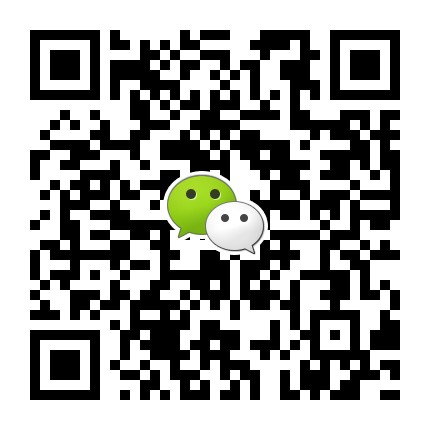 联系人：谷老师电  话：010-62669220 13911448898本申请表为保密文件，仅供招生委员会使用联系人：谷老师电  话：010-62669220 13911448898本申请表为保密文件，仅供招生委员会使用联系人：谷老师电  话：010-62669220 13911448898本申请表为保密文件，仅供招生委员会使用联系人：谷老师电  话：010-62669220 13911448898本申请表为保密文件，仅供招生委员会使用联系人：谷老师电  话：010-62669220 13911448898本申请表为保密文件，仅供招生委员会使用联系人：谷老师电  话：010-62669220 13911448898本申请表为保密文件，仅供招生委员会使用联系人：谷老师电  话：010-62669220 13911448898本申请表为保密文件，仅供招生委员会使用联系人：谷老师电  话：010-62669220 13911448898本申请表为保密文件，仅供招生委员会使用联系人：谷老师电  话：010-62669220 13911448898本申请表为保密文件，仅供招生委员会使用